Разгадай кроссворд и раскрась цветы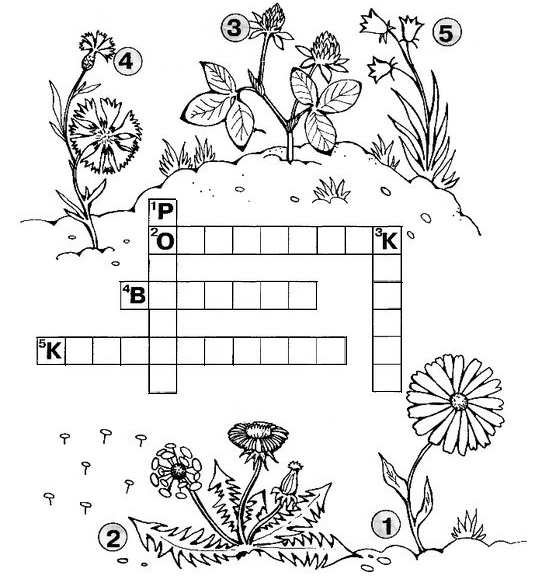 Проверь свою смекалку! Задачи на сообразительностьГде не найдешь сухого камня?******Что легче - 1 кг ваты или 1 кг железа? ******Мальчик идет из школы домой 30 минут. За сколько минут эту же дорогу пройдут 3 мальчика? ******Чем больше из нее берешь, тем больше она становится... Что это?